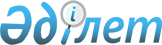 О внесении изменений в решение от 21 декабря 2012 года № 9/63-V "О районном бюджете на 2013-2015 годы"
					
			Утративший силу
			
			
		
					Решение Катон-Карагайского районного маслихата Восточно-Казахстанской области от 26 февраля 2013 года N 10/80-V. Зарегистрировано Департаментом юстиции Восточно-Казахстанской области 05 марта 2013 года N 2889. Утратило силу (письмо Катон-Карагайского районного маслихата от 30 декабря 2013 года № 260)      Сноска. Утратило силу (письмо Катон-Карагайского районного маслихата от 30.12.2013 № 260).      Примечание РЦПИ.

      В тексте документа сохранена пунктуация и орфография оригинала.

      В соответствии со статьей 109 Бюджетного Кодекса Республики Казахстан от 4 декабря 2008 года, подпунктом 1) пункта 1 статьи 6 Закона Республики Казахстан от 23 января 2001 года «О местном государственном управлении и самоуправлении в Республике Казахстан», решением Восточно-Казахстанского областного маслихата от 12 февраля 2013 года № 10/112-V «О внесении изменений в решение от 7 декабря 2012 года № 8/99-V «Об областном бюджете на 2013-2015 годы» (зарегистрировано в Реестре государственной регистрации нормативных правовых актов за номером 2887) Катон-Карагайский районный маслихат РЕШИЛ:



      1. Внести в решение Катон-Карагайского районного маслихата от 21 декабря 2012 года № 9/63-V «О районном бюджете на 2013-2015 годы» (зарегистрировано в Реестре государственной регистрации нормативных правовых актов за № 2802, опубликовано в газетах «Арай», «Луч» от 16 января 2013 года № 4, 18 января 2013 года № 5) следующие изменения:



      пункт 1 изложить в следующей редакции:

      «Утвердить районный бюджет на 2013-2015 годы согласно приложениям 1, 2 и 3 соответственно, в том числе на 2013 год в следующих объемах:

      1) доходы – 3 807 796 тысяч тенге, в том числе:

      налоговые поступления – 460 428 тысяч тенге;

      неналоговые поступления – 2 283 тысяч тенге;

      поступления от продажи основного капитала – 9 200 тысяч тенге;

      поступления официальных трансфертов – 3 335 885 тысяч тенге;

      2) затраты - 3 821 785,1 тысяч тенге;

      3) чистое бюджетное кредитование – 14 839 тысяч тенге, в том числе:

      бюджетные кредиты – 18 175 тысяч тенге;

      погашение бюджетных кредитов – 3 336 тысяч тенге;

      4) сальдо по операциям с финансовыми активами – 5 400 тысяч тенге, в том числе:

      приобретение финансовых активов – 5 400 тысяч тенге;

      поступления от продажи финансовых активов государства – 0 тысяч тенге;

      5) дефицит (профицит) бюджета – - 34 228,1 тысяч тенге;

      6) финансирование дефицита (профицита) бюджета – 34 228,1 тысяч тенге.»;



      приложения 1, 4, 5, 6, 7, 8, утвержденные решением сессии районного маслихата № 9/63-V от 21 декабря 2012 года, изложить в новой редакции согласно приложениям 1, 2, 3, 4, 5, 6 к настоящему решению.



      2. Настоящее решение вводится в действие с 1 января 2013 года.      Председатель сессии                              Г. Агажаева      Секретарь

      районного маслихата                              Д. Бралинов

Приложение 1 к решению

Катон-Карагайского районного маслихата

№ 9/63-V от 21 декабря 2012 годаПриложение 1 к решению

Катон-Карагайского районного маслихата

№ 10/80-V от 26 февраля 2013 года Бюджет района на 2013 год

Приложение 4 к решению

Катон-Карагайского районного маслихата

№ 9/63 -V от 21 декабря 2012 годаПриложение 2 к решению

Катон-Карагайского районного маслихата

№ 10/80-V от 26 февраля 2013 года Перечень бюджетных программ,

финансируемых из местного бюджета на 2013 год

Приложение 5 к решению

Катон-Карагайского районного маслихата

№ 9/63-V от 21 декабря 2012 годаПриложение 3 к решению

Катон-Карагайского районного маслихата

№ 10/80-V от 26 февраля 2013 года Перечень бюджетных программ,

не подлежащих секвестрированию в процессе исполнения

районного бюджета на 2013 год

Приложение 6 к решению

Катон-Карагайского районного маслихата

№ 9/63-V от 21 декабря 2012 годаПриложение 4 к решению

Катон-Карагайского районного маслихата

№ 10/80-V от 26 февраля 2013 года Целевые текущие трансферты из областного бюджета на 2013 год

Приложение 7 к решению

Катон-Карагайского районного маслихата

№ 9/63-V от 21 декабря 2012 годаПриложение 5 к решению

Катон-Карагайского районного маслихата

№ 10/80-V от 26 февраля 2013 года Целевые текущие трансферты и трансферты на развитие

из республиканского бюджета на 2013 год

Приложение 8 к решению

Катон-Карагайского районного маслихата

№ 9/63-V от 21 декабря 2012 годаПриложение 6 к решению

Катон-Карагайского районного маслихата

№ 10/80-V от 26 февраля 2013 года Перечень бюджетных программ развития районного бюджета

на 2013 год с разделением на бюджетные программы,

направленные на реализацию бюджетных инвестиционных

проектов (программ)
					© 2012. РГП на ПХВ «Институт законодательства и правовой информации Республики Казахстан» Министерства юстиции Республики Казахстан
				КатегорияКатегорияКатегорияКатегорияСумма

(тысяч тенге)КлассКлассКлассСумма

(тысяч тенге)ПодклассПодклассСумма

(тысяч тенге)НаименованиеСумма

(тысяч тенге)Доходы38077961Налоговые поступления4604281Подоходный налог на доходы1965942Индивидуальный подоходный налог196594Индивидуальный подоходный налог с доходов, облагаемых у источника выплаты120714Индивидуальный подоходный налог с доходов, не облагаемых у источника выплаты14300Индивидуальный подоходный налог с физических лиц, осуществляющих деятельность по разовым талонам33603Социальный налог1757581Социальный налог1757584Налоги на собственность735951Налог на имущество283333Земельный налог92114Налог на транспортные средства331995Единый земельный налог28525Внутренние налоги на товары, работы и услуги98062Акцизы17033Поступления за использование природных и других ресурсов33004Сборы за ведение предпринимательской и профессиональной деятельности45895Налог на игорный бизнес21418Обязательные платежи, взимаемые за совершение юридически значимых действий и (или) выдачу документов уполномоченными на то государственными органами или должностными лицами46751Государственная пошлина46752Неналоговые поступления22831Доходы от государственной собственности22835Доходы от аренды имущества, находящегося в государственной собственности22797Вознаграждения по кредитам, выданным из государственного бюджета43Поступления от продажи основного капитала92003Продажа земли и нематериальных активов92001Продажа земли92004Поступления официальных трансфертов33358852Трансферты из вышестоящих органов государственного управления33358852Трансферты из областного бюджета3335885ИТОГО:3807796Функциональная группаФункциональная группаФункциональная группаФункциональная группаСумма

(тысяч тенге)Администратор бюджетных программАдминистратор бюджетных программАдминистратор бюджетных программСумма

(тысяч тенге)ПрограммаПрограммаСумма

(тысяч тенге)НаименованиеСумма

(тысяч тенге)II. Затраты3821785,11Государственные услуги общего характера268974112Аппарат маслихата района (города областного значения)18937001Услуги по обеспечению деятельности маслихата района (города областного значения)12956002Создание информационных систем99003Капитальные расходы государственных органов5882122Аппарат акима района (города областного значения)68020001Услуги по обеспечению деятельности акима района57603002Создание информационных систем99003Капитальные расходы государственных органов10318123Аппарат акима района в городе, города районного значения, поселка, аула (села), аульного (сельского) округа151211001Услуги по обеспечению деятельности акима района в городе, города районного значения, поселка, аула (села), аульного (сельского) округа136756022Капитальные расходы государственных органов13960024Создание информационных систем495452Отдел финансов района (города областного значения)15173001Услуги по реализации государственной политики в области исполнения и контроля за исполнением бюджета района и управления коммунальной собственностью района (города областного значения)13401002Создание информационных систем99003Проведение оценки имущества в целях налогообложения362010Организация приватизации коммунальной собственности710018Капитальные расходы государственных органов601453Отдел экономики и бюджетного планирования района (города областного значения)15633001Услуги по реализации государственной политики в области формирования и развития экономической политики, системы государственного планирования и управления района (города областного значения)15074002Создание информационных систем99004Капитальные расходы государственных органов4602Оборона13014122Аппарат акима района (города областного значения)13014005Мероприятия в рамках исполнения всеобщей воинской обязанности7764006Предупреждение и ликвидация чрезвычайных ситуаций масштаба района (города областного значения)52503Общественный порядок, безопасность, правовая, судебная, уголовно-исполнительная деятельность450458Отдел жилищно-коммунального хозяйства, пассажирского транспорта и автомобильных дорог района (города областного значения)450021Эксплуатация оборудования и средств по регулированию дорожного движения в населенных пунктах4504Образование2340914123Аппарат акима района в городе, города районного значения, поселка, аула (села), аульного (сельского) округа173201004Поддержка организаций дошкольного воспитания и обучения72311041Реализация государственного образовательного заказа в дошкольных организациях образования100890471Отдел образования, физической культуры и спорта района (города областного значения)2046597004Общеобразовательное обучение1805432005Дополнительное образование для детей и юношества35268009Приобретение и доставка учебников, учебно-методических комплексов для государственных учреждений образования района (города областного значения)15470020Ежемесячные выплаты денежных средств опекунам (попечителям) на содержание ребенка сироты (детей-сирот), и ребенка (детей), оставшегося без попечения родителей13547040Реализация государственного образовательного заказа в дошкольных организациях образования43855067Капитальные расходы подведомственных государственных учреждений и организаций131137068Обеспечение повышения компьютерной грамотности населения1888466Отдел архитектуры, градостроительства и строительства района (города областного значения)121116037Строительство и реконструкция объектов образования1211166Социальная помощь и социальное обеспечение187331451Отдел занятости и социальных программ района (города областного значения)187331002Программа занятости26642004Оказание социальной помощи на приобретение топлива специалистам здравоохранения, образования, социального обеспечения, культуры, спорта и ветеринарии в сельской местности в соответствии с законодательством Республики Казахстан13940005Государственная адресная социальная помощь9669006Жилищная помощь1007007Социальная помощь отдельным категориям нуждающихся граждан по решениям местных представительных органов54780010Материальное обеспечение детей-инвалидов, воспитывающихся и обучающихся на дому4301014Оказание социальной помощи нуждающимся гражданам на дому31934016Государственные пособия на детей до 18 лет18739017Обеспечение нуждающихся инвалидов обязательными гигиеническими средствами и представление услуг специалистами жестового языка, индивидуальными помощниками в соответствии с индивидуальной программой реабилитации инвалида1380001Услуги по реализации государственной политики на местном уровне в области обеспечения занятости социальных программ для населения22429012Создание информационных систем99021Капитальные расходы государственных органов130023Создание центров занятости1064011Оплата услуг по зачислению, выплате и доставке пособий и других социальных выплат12177Жилищно-коммунальное хозяйство376270,5458Отдел жилищно-коммунального хозяйства, пассажирского транспорта и автомобильных дорог района (города областного значения)85820012Функционирование системы водоснабжения и водоотведения29907015Освещение улиц населенных пунктов2285018Благоустройство и озеленение населенных пунктов53628466Отдел архитектуры, градостроительства и строительства района (города областного значения)204513005Развитие коммунального хозяйства 100058Развитие системы водоснабжения и водоотведения в сельских населенных пунктах204413123Аппарат акима района в городе, города районного значения, поселка, аула (села), аульного (сельского) округа85937,5008Освещение улиц населенных пунктов22737009Обеспечение санитарии населенных пунктов3898010Содержание мест захоронений и погребение безродных36011Благоустройство и озеленение населенных пунктов48922,5014Организация водоснабжения населенных пунктов103448Культура, спорт, туризм и информационное пространство366460478Отдел внутренней политики, культуры и развития языков района (города областного значения)121212009Поддержка культурно-досуговой работы70717032Капитальные расходы подведомственных государственных учреждений и организаций50495471Отдел образования, физической культуры и спорта района (города областного значения)10202014Проведение спортивных соревнований на районном (города областного значения) уровне1717015Подготовка и участие членов сборных команд района (города областного значения) по различным видам спорта на областных спортивных соревнованиях8485466Отдел архитектуры, градостроительства и строительства района (города областного значения)186436011Развитие объектов культуры186436478Отдел внутренней политики, культуры и развития языков района (города областного значения)48610007Функционирование районных (городских) библиотек21448008Развитие государственного языка и других языков народа Казахстана485001Услуги по реализации государственной политики на местном уровне в области информации, укрепления государственности и формирования социального оптимизма граждан, развития языков и культуры13442002Создание информационных систем99003Капитальные расходы государственных органов390005Проведение государственной информационной политики через средства массовой информации11709004Реализация региональных программ в сфере молодежной политики103710Сельское, водное, лесное, рыбное хозяйства, особо охраняемые природные территории, охрана окружающей среды и животного мира, земельные отношения88797474Отдел сельского хозяйства и ветеринарии района (города областного значения)72292001Услуги по реализации государственной политики на местном уровне в сфере сельского хозяйства и ветеринарии14024002Создание информационных систем99005Обеспечение функционирования скотомогильников (биотермических ям)4000007Организация отлова и уничтожения бродячих собак и кошек1300012Проведение мероприятий по идентификации сельскохозяйственных животных1091013Проведение противоэпизоотических мероприятий51778463Отдел земельных отношений района (города областного значения)10581001Услуги по реализации государственной политики в области регулирования земельных отношений на территории района (города областного значения)10352005Создание информационных систем99007Капитальные расходы государственного органа130453Отдел экономики и бюджетного планирования района (города областного значения)5924099Реализация мер по оказанию социальной поддержки специалистов592411Промышленность, архитектурная, градостроительная и строительная деятельность14748466Отдел архитектуры, градостроительства и строительства района (города областного значения)14748001Услуги по реализации государственной политики в области строительства, улучшения архитектурного облика городов, районов и населенных пунктов области и обеспечению рационального и эффективного градостроительного освоения территории района (города областного значения)10389002Создание информационных систем99013Разработка схем градостроительного развития территории района, генеральных планов городов районного (областного) значения, поселков и иных сельских населенных пунктов4000015Капитальные расходы государственного органа26012Транспорт и коммуникации103090123Аппарат акима района в городе, города районного значения, поселка, аула (села), аульного (сельского) округа3796013Обеспечение функционирования автомобильных дорог в городах районного значения, поселках, аулах (селах), аульных (сельских) округах3796458Отдел жилищно-коммунального хозяйства, пассажирского транспорта и автомобильных дорог района (города областного значения)99294023Обеспечение функционирования автомобильных дорог97687024Организация внутрипоселковых (внутригородских) внутрирайонных общественных пассажирских перевозок160713Прочие59579,0458Отдел жилищно-коммунального хозяйства, пассажирского транспорта и автомобильных дорог района (города областного значения)36243,7001Услуги по реализации государственной политики на местном уровне в области жилищно-коммунального хозяйства, пассажирского транспорта и автомобильных дорог 14237020Создание информационных систем99013Капитальные расходы государственных органов260040Реализация мер по содействию экономическому развитию регионов в рамках Программы «Развитие регионов»21647,7123Аппарат акима района в городе, города районного значения, поселка, аула (села), аульного (сельского) округа2252,3040Реализация мер по содействию экономическому развитию регионов в рамках Программы «Развитие регионов»2252,3469Отдел предпринимательства района (города областного значения)7210001Обеспечение деятельности отдела предпринимательства7111002Создание информационных систем99452Отдел финансов района (города областного значения)4000012Резерв местного исполнительного органа района (города областного значения) 4000471Отдел образования, физической культуры и спорта района (города областного значения)9873001Услуги по обеспечению деятельности отдела образования, физической культуры и спорта9644002Создание информационных систем99018Капитальные расходы государственного органа13014Обслуживание долга4452Отдел финансов района (города областного значения)4013Обслуживание долга местных исполнительных органов

по выплате вознаграждений и иных платежей по займам из областного бюджета415Трансферты2153,6452Отдел финансов района (города областного значения)2153,6006Возврат неиспользованных (недоиспользованных) целевых трансфертов185,6024Целевые текущие трансферты в вышестоящие бюджеты в связи с передачей функций государственных органов из нижестоящего уровня государственного управления в вышестоящий бюджет1968III. Чистое бюджетное кредитование1483910Сельское, водное, лесное, рыбное хозяйство, особо охраняемые природные территории, охрана окружающей среды и животного мира, земельные отношения18175453Отдел экономики и бюджетного планирования района (города областного значения)18175006Бюджетные кредиты для реализации мер социальной поддержки специалистов181755Погашение бюджетных кредитов33361Погашение бюджетных кредитов33361Погашение бюджетных кредитов, выданных за счет государственного бюджета3336IV. Сальдо по операциям с финансовыми активами540013Прочие5400458Отдел жилищно-коммунального хозяйства, пассажирского транспорта и автомобильных дорог района (города областного значения)5400065Формирование или увеличение уставного капитала юридических лиц5400V. Дефицит (профицит) бюджета-34228,1VI. Финансирование дефицита (использование профицита) бюджета34228,17Поступления займов181751Внутренние государственные займы181752Договоры займа1817516Погашение займов3336452Отдел финансов3336008По договорам займа33368Остаток бюджетных средств19389,11Остаток бюджетных средств19389,11Остаток бюджетных средств19389,1Функциональная группаФункциональная группаФункциональная группаФункциональная группаАдминистратор бюджетных программАдминистратор бюджетных программАдминистратор бюджетных программПрограммаПрограммаII. Затраты1Государственные услуги общего характера112Аппарат маслихата района (города областного значения)001Услуги по обеспечению деятельности маслихата района (города областного значения)002Создание информационных систем003Капитальные расходы государственных органов122Аппарат акима района (города областного значения)001Услуги по обеспечению деятельности акима района002Создание информационных систем003Капитальные расходы государственных органов123Аппарат акима района в городе, города районного значения, поселка, аула (села), аульного (сельского) округа001Услуги по обеспечению деятельности акима района в городе, города районного значения, поселка, аула (села), аульного (сельского) округа022Капитальные расходы государственных органов024Создание информационных систем452Отдел финансов района (города областного значения)001Услуги по реализации государственной политики в области исполнения и контроля за исполнением бюджета района и управления коммунальной собственностью района (города областного значения)002Создание информационных систем003Проведение оценки имущества в целях налогообложения010Организация приватизации коммунальной собственности018Капитальные расходы государственных органов453Отдел экономики и бюджетного планирования района (города областного значения)001Услуги по реализации государственной политики в области формирования и развития экономической политики, системы государственного планирования и управления района (города областного значения)002Создание информационных систем004Капитальные расходы государственных органов2Оборона122Аппарат акима района (города областного значения)005Мероприятия в рамках исполнения всеобщей воинской обязанности006Предупреждение и ликвидация чрезвычайных ситуаций масштаба района (города областного значения)3Общественный порядок, безопасность, правовая, судебная, уголовно-исполнительная деятельность458Отдел жилищно-коммунального хозяйства, пассажирского транспорта и автомобильных дорог района (города областного значения)021Эксплуатация оборудования и средств по регулированию дорожного движения в населенных пунктах4Образование123Аппарат акима района в городе, города районного значения, поселка, аула (села), аульного (сельского) округа004Поддержка организаций дошкольного воспитания и обучения041Реализация государственного образовательного заказа в дошкольных организациях образования471Отдел образования, физической культуры и спорта района (города областного значения)004Общеобразовательное обучение005Дополнительное образование для детей и юношества009Приобретение и доставка учебников, учебно-методических комплексов для государственных учреждений образования района (города областного значения)020Ежемесячные выплаты денежных средств опекунам (попечителям) на содержание ребенка сироты (детей-сирот), и ребенка (детей), оставшегося без попечения родителей040Реализация государственного образовательного заказа в дошкольных организациях образования 067Капитальные расходы подведомственных государственных учреждений и организаций068Обеспечение повышения компьютерной грамотности населения466Отдел архитектуры, градостроительства и строительства района (города областного значения)037Строительство и реконструкция объектов образования6Социальная помощь и социальное обеспечение451Отдел занятости и социальных программ района (города областного значения)002Программа занятости004Оказание социальной помощи на приобретение топлива специалистам здравоохранения, образования, социального обеспечения, культуры, спорта и ветеринарии в сельской местности в соответствии с законодательством Республики Казахстан005Государственная адресная социальная помощь006Жилищная помощь007Социальная помощь отдельным категориям нуждающихся граждан по решениям местных представительных органов010Материальное обеспечение детей-инвалидов, воспитывающихся и обучающихся на дому014Оказание социальной помощи нуждающимся гражданам на дому016Государственные пособия на детей до 18 лет017Обеспечение нуждающихся инвалидов обязательными гигиеническими средствами и представление услуг специалистами жестового языка, индивидуальными помощниками в соответствии с индивидуальной программой реабилитации инвалида001Услуги по реализации государственной политики на местном уровне в области обеспечения занятости социальных программ для населения012Создание информационных систем021Капитальные расходы государственных органов023Создание центров занятости011Оплата услуг по зачислению, выплате и доставке пособий и других социальных выплат7Жилищно-коммунальное хозяйство458Отдел жилищно-коммунального хозяйства, пассажирского транспорта и автомобильных дорог района (города областного значения)012Функционирование системы водоснабжения и водоотведения015Освещение улиц населенных пунктов018Благоустройство и озеленение населенных пунктов466Отдел архитектуры, градостроительства и строительства района (города областного значения)005Развитие коммунального хозяйства 058Развитие системы водоснабжения и водоотведения в сельских населенных пунктах123Аппарат акима района в городе, города районного значения, поселка, аула (села), аульного (сельского) округа008Освещение улиц населенных пунктов009Обеспечение санитарии населенных пунктов010Содержание мест захоронений и погребение безродных011Благоустройство и озеленение населенных пунктов014Организация водоснабжения населенных пунктов8Культура, спорт, туризм и информационное пространство478Отдел внутренней политики, культуры и развития языков района (города областного значения)009Поддержка культурно-досуговой работы032Капитальные расходы подведомственных государственных учреждений и организаций471Отдел образования, физической культуры и спорта района (города областного значения)014Проведение спортивных соревнований на районном (города областного значения) уровне015Подготовка и участие членов сборных команд района (города областного значения) по различным видам спорта на областных спортивных соревнованиях466Отдел архитектуры, градостроительства и строительства района (города областного значения)011Развитие объектов культуры478Отдел внутренней политики, культуры и развития языков района (города областного значения)007Функционирование районных (городских) библиотек008Развитие государственного языка и других языков народа Казахстана001Услуги по реализации государственной политики на местном уровне в области информации, укрепления государственности и формирования социального оптимизма граждан, развития языков и культуры002Создание информационных систем003Капитальные расходы государственных органов005Проведение государственной информационной политики через средства массовой информации004Реализация региональных программ в сфере молодежной политики10Сельское, водное, лесное, рыбное хозяйства, особо охраняемые природные территории, охрана окружающей среды и животного мира, земельные отношения474Отдел сельского хозяйства и ветеринарии района (города областного значения)001Услуги по реализации государственной политики на местном уровне в сфере сельского хозяйства и ветеринарии002Создание информационных систем005Обеспечение функционирования скотомогильников (биотермических ям)007Организация отлова и уничтожения бродячих собак и кошек012Проведение мероприятий по идентификации сельскохозяйственных животных013Проведение противоэпизоотических мероприятий463Отдел земельных отношений района (города областного значения)001Услуги по реализации государственной политики в области регулирования земельных отношений на территории района (города областного значения)005Создание информационных систем007Капитальные расходы государственного органа453Отдел экономики и бюджетного планирования района (города областного значения)099Реализация мер по оказанию социальной поддержки специалистов11Промышленность, архитектурная, градостроительная и строительная деятельность466Отдел архитектуры, градостроительства и строительства района (города областного значения)001Услуги по реализации государственной политики в области строительства, улучшения архитектурного облика городов, районов и населенных пунктов области и обеспечению рационального и эффективного градостроительного освоения территории района (города областного значения)002Создание информационных систем013Разработка схем градостроительного развития территории района, генеральных планов городов районного (областного) значения, поселков и иных сельских населенных пунктов015Капитальные расходы государственного органа12Транспорт и коммуникации123Аппарат акима района в городе, города районного значения, поселка, аула (села), аульного (сельского) округа013Обеспечение функционирования автомобильных дорог в городах районного значения, поселках, аулах (селах), аульных (сельских) округах458Отдел жилищно-коммунального хозяйства, пассажирского транспорта и автомобильных дорог района (города областного значения)023Обеспечение функционирования автомобильных дорог024Организация внутрипоселковых (внутригородских) внутрирайонных общественных пассажирских перевозок13Прочие458Отдел жилищно-коммунального хозяйства, пассажирского транспорта и автомобильных дорог района (города областного значения)001Услуги по реализации государственной политики на местном уровне в области жилищно-коммунального хозяйства, пассажирского транспорта и автомобильных дорог020Создание информационных систем013Капитальные расходы государственных органов040Реализация мер по содействию экономическому развитию регионов в рамках Программы «Развитие регионов»123Аппарат акима района в городе, города районного значения, поселка, аула (села), аульного (сельского) округа040Реализация мер по содействию экономическому развитию регионов в рамках Программы «Развитие регионов»469Отдел предпринимательства района (города областного значения)001Обеспечение деятельности отдела предпринимательства002Создание информационных систем452Отдел финансов района (города областного значения)012Резерв местного исполнительного органа района (города областного значения)471Отдел образования, физической культуры и спорта района (города областного значения)001Услуги по обеспечению деятельности отдела образования, физической культуры и спорта002Создание информационных систем018Капитальные расходы государственного органа14Обслуживание долга452Отдел финансов района (города областного значения)013Обслуживание долга местных исполнительных органов

по выплате вознаграждений и иных платежей по займам из областного бюджета15Трансферты452Отдел финансов района (города областного значения)006Возврат неиспользованных (недоиспользованных) целевых трансфертов024Целевые текущие трансферты в вышестоящие бюджеты в связи с передачей функций государственных органов из нижестоящего уровня государственного управления в вышестоящий бюджетIII. Чистое бюджетное кредитование10Сельское, водное, лесное, рыбное хозяйство, особо охраняемые природные территории, охрана окружающей среды и животного мира, земельные отношения453Отдел экономики и бюджетного планирования района (города областного значения)006Бюджетные кредиты для реализации мер социальной поддержки специалистов5Погашение бюджетных кредитов1Погашение бюджетных кредитов1Погашение бюджетных кредитов выданных за счет государственного бюджетаIV. Сальдо по операциям с финансовыми активами13Прочие458Отдел жилищно-коммунального хозяйства, пассажирского транспорта и автомобильных дорог района (города областного значения)065Формирование или увеличение уставного капитала юридических лицV. Дефицит (профицит) бюджетаVI. Финансирование дефицита (использование профицита) бюджета7Поступления займов1Внутренние государственные займы2Договоры займа16Погашение займов452Отдел финансов008По договорам займа8Остаток бюджетных средств1Остаток бюджетных средств1Остаток бюджетных средствФункциональная группаФункциональная группаФункциональная группаФункциональная группаСумма

(тысяч тенге)Администратор бюджетных программАдминистратор бюджетных программАдминистратор бюджетных программСумма

(тысяч тенге)ПрограммаПрограммаСумма

(тысяч тенге)НаименованиеСумма

(тысяч тенге)4Образование1805432471Отдел образования, физической культуры и спорта района (города областного значения)1805432004Общеобразовательное обучение1805432Всего:1805432Функциональная группаФункциональная группаФункциональная группаФункциональная группаСумма

(тысяч тенге)Администратор бюджетных программАдминистратор бюджетных программАдминистратор бюджетных программСумма

(тысяч тенге)ПрограммаПрограммаСумма

(тысяч тенге)НаименованиеСумма

(тысяч тенге)II. Затраты44414704Образование126037466Отдел архитектуры, градостроительства и строительства района (города областного значения)121116037Строительство и реконструкция объектов образования121116471Отдел образования, физической культуры и спорта района (города областного значения)4921067Капитальные расходы подведомственных государственных учреждений и организаций3033068Обеспечение повышения компьютерной грамотности населения188806Социальная помощь и социальное обеспечение51678451Отдел занятости и социальных программ района (города областного значения)51678007Социальная помощь отдельным категориям нуждающихся граждан по решениям местных представительных органов5167807Жилищно-коммунальное хозяйство81996466Отдел архитектуры, градостроительства и строительства района (города областного значения)16368058Развитие системы водоснабжения и водоотведения в сельских населенных пунктах16368458Отдел жилищно-коммунального хозяйства, пассажирского транспорта и автомобильных дорог района (города областного значения)53628018Благоустройство и озеленение населенных пунктов53628123Аппарат акима района в городе, города районного значения, поселка, аула (села), аульного (сельского) округа12000011Благоустройство и озеленение населенных пунктов1200008Культура, спорт, туризм и информационное пространство184436466Отдел архитектуры, градостроительства и строительства района (города областного значения)184436011Развитие объектов культуры184436Всего затраты444147Функциональная группаФункциональная группаФункциональная группаФункциональная группаСумма

(тысяч тенге)Администратор бюджетных программАдминистратор бюджетных программАдминистратор бюджетных программСумма

(тысяч тенге)ПрограммаПрограммаСумма

(тысяч тенге)НаименованиеСумма

(тысяч тенге)II. Затраты51255104Образование215234123Аппарат акима района в городе, города районного значения, поселка, аула (села), аульного (сельского) округа101456004Поддержка организаций дошкольного воспитания и обучения566041Реализация государственного образовательного заказа в дошкольных организациях образования100890471Отдел образования, физической культуры и спорта района (города областного значения)113778004Общеобразовательное обучение35891020Ежемесячные выплаты денежных средств опекунам (попечителям) на содержание ребенка сироты (детей-сирот), и ребенка (детей), оставшегося без попечения родителей13547040Реализация государственного образовательного заказа в дошкольных организациях образования 43855067Капитальные расходы подведомственных государственных учреждений и организаций2048506Социальная помощь и социальное обеспечение9495451Отдел занятости и социальных программ района (города областного значения)9495014Оказание социальной помощи нуждающимся гражданам на дому949507Жилищно-коммунальное хозяйство188045466Отдел архитектуры, градостроительства и строительства района (города областного значения)188045058Развитие системы водоснабжения и водоотведения в сельских населенных пунктах18804510Сельское, водное, лесное, рыбное хозяйство, особо охраняемые природные территории, охрана окружающей среды и животного мира, земельные отношения75877474Отдел сельского хозяйства и ветеринарии района (города областного значения)51778013Проведение противоэпизоотических мероприятий51778453Отдел экономики и бюджетного планирования района (города областного значения)24099006Бюджетные кредиты для реализации мер социальной поддержки специалистов18175099Реализация мер по оказанию социальной поддержки специалистов592413Прочие23900123Аппарат акима района в городе, города районного значения, поселка, аула (села), аульного (сельского) округа2252,3040Реализация мер по содействию экономическому развитию регионов в рамках Программы «Развитие регионов»2252,3458Отдел жилищно-коммунального хозяйства, пассажирского транспорта и автомобильных дорог района (города областного значения)21647,7040Реализация мер по содействию экономическому развитию регионов в рамках Программы «Развитие регионов»21647,7Всего затраты512551Функциональная группаФункциональная группаФункциональная группаФункциональная группа2013 год2014 год2015 годАдминистратор бюджетных программАдминистратор бюджетных программАдминистратор бюджетных программ2013 год2014 год2015 годПрограммаПрограмма2013 год2014 год2015 годНаименование2013 год2014 год2015 годII. Затраты5174656700015500004Образование12111667000155000466Отдел архитектуры, градостроительства и строительства района (города областного значения)12111667000155000037Строительство и реконструкция объектов образования121116670001550007Жилищно-коммунальное хозяйство204513466Отдел архитектуры, градостроительства и строительства района (города областного значения)204413005Развитие коммунального хозяйства100058Развитие системы водоснабжения и водоотведения в сельских населенных пунктах20441308Культура, спорт, туризм и информационное пространство186436466Отдел архитектуры, градостроительства и строительства района (города областного значения)186436011Развитие объектов культуры18643613Прочие540000458Отдел жилищно-коммунального хозяйства, пассажирского транспорта и автомобильных дорог района (города областного значения)540000065Формирование или увеличение уставного капитала юридических лиц5400Всего затраты51746567000155000